Kultūros paveldo objekto būklės tikrinimo taisyklių priedas Kauno miesto savivaldybės administracijos Kultūros paveldo skyrius(dokumento sudarytojo pavadinimas)KULTŪROS PAVELDO OBJEKTO BŪKLĖS PATIKRINIMO AKTAS2015-08-30 Nr. 55-16-39                    (data)		Kaunas(užpildymo vieta). . Pavadinimas Mykolo Sleževičiaus namas10401. Ankstesnio būklės patikrinimo akto data ir numeris . . Kultūros paveldo objekto fizinės būklės pokytis * - Pažymėti - V.5 – būklė labai pagerėjo - objektas restauruotas, pritaikytas ar atkurtas, aplinka sutvarkyta, nuolat prižiūrima, vizualinės taršos šaltinių nėra;4 – būklė gerėja - objektas yra naudojamas ir valdytojas nuolat vykdo priežiūros darbus, laiku šalinami atsiradę defektai, objekte atlikti/atliekami remonto, konservavimo darbai arba objekte atliekami restauravimo, pritaikymo ar atkūrimo darbai, aplinka tvarkoma, nuolat prižiūrima, vizualinės taršos šaltinių nėra arba imamasi priemonių juos panaikinti;3 – būklė nepakito - objektas yra naudojamas ir valdytojas nuolat vykdo priežiūros darbus, objektas nenaudojamas, bet jame atliekami/atlikti tyrimai, avarijos grėsmės pašalinimo, apsaugos techninių priemonių įrengimo ar kiti neatidėliotini saugojimo darbai, objektas užkonservuotas, imamasi priemonių apsaugoti objektą nuo neigiamo aplinkos poveikio, aplinka tvarkoma nereguliariai, yra vizualinės taršos šaltinių, dėl kurių panaikinimo nesiimta jokių priemonių;2 – būklė blogėja - objektas nenaudojamas/naudojamas ir nyksta dėl valdytojo nevykdomos ar nepakankamos priežiūros, buvo apardytas stichinių nelaimių ar neteisėta veikla, sunyko ar buvo apardyta iki 50% objekto, aplinka netvarkoma, yra vizualinės taršos šaltinių, dėl kurių panaikinimo nesiimta jokių priemonių, ar tokių šaltinių daugėja;1 – būklė labai pablogėjo - objektas sunyko, buvo sunaikintas stichinių nelaimių ar neteisėta veikla, sunyko ar buvo sunaikinta daugiau kaip 50% objekto, aplinka apleista, netvarkoma, daugėja vizualinės taršos šaltinių, ir dėl to nesiimama jokių priemonių.. Kultūros paveldo objekto (statinio) dalių fizinės būklės pokytis**** - 9 p. pildomas tik kultūros paveldo statiniams. Vertinant kultūros paveldo statinio bendrą būklės pokytį 8 p., išvedamas vidurkis iš visų tokio statinio dalių fizinės būklės pokyčio vertinimo balų, pažymėtų 9 p. . Išvados apie kultūros paveldo objekto fizinės būklės pokytį.  Namo būklė – stabili. Nors pagrindinis Š  bei R fasado tinkas vietomis nubyrėjęs, V fasadas tvarkomas: tinkuojamas, dažomas. Sienų konstrukcijos ir sienų apdaila- patenkinama. Šiuo metu name veikia Maironio lietuvių literatūros vaikų literatūros skyrius bei Vaikų literatūros muziejus. Į vidinį namo kiemą atsukto fasado dominantė- fasado ašyje suprojektuota laiptų su aikštele sistema. Namo stogo danga ir konstrukcijos netikrintos. Langai ir durys patenkinamos būklės.. Kultūros paveldo objekto aplinkos būklės pokytis******- Pažymėti - V.. Išvados apie kultūros paveldo objekto aplinkos būklės pokytį _Namo būklė po kapitalinio remonto labai pagerėjo.PRIDEDAMA:. Fotofiksacija:  1. Mykolo Šleževičiaus namo Š fasadas, tūrinė ir erdvinė kompozicija; 2. Namo Š fasadas iš K. Donelaičio g. pusės; 3. Pastate veikia Vaikų literatūros muziejus, R ir Š fasadų tinkas vietomis nubyrėjęs; 4. R fasade sutvarkytas balkono padas, sienose tinkas pažeistas; 5. R fasade sutvarkytas balkono padas, sienose tinkas pažeistas;  6. V fasadas, pusrūsis orientuotas į vidinį kiemelį.. Kiti dokumentai - Kultūros paveldo skyriaus vyriausioji specialistė           ____________	                  Dovilė Buzaitė(aktą įforminusio asmens pareigų pavadinimas)                                            (parašas)                                             (vardas ir pavardė)5 – būklė labai pagerėjo4 – būklė gerėja3 – būklė nepakito2 – būklė blogėja1 – būklė labai pablogėjo1. Kultūros paveldo objekto fizinės būklės pokyčio įvertinimas*V5 – būklė labai pagerėjo4 – būklė gerėja3 – būklė nepakito2 – būklė blogėja1 – būklė labai pablogėjo1. Pamatai ir nuogrindos V2. Sienų konstrukcijos-3. Sienų apdailaV4. Stogo danga-5. Stogo konstrukcijos-6. Langai V7. Durys V8. Puošyba (jei yra)V5 – būklė labai pagerėjo4 – būklė gerėja3 – būklė nepakito2 – būklė blogėja1 – būklė labai pablogėjoV  Kultūros vertybės kodas:10401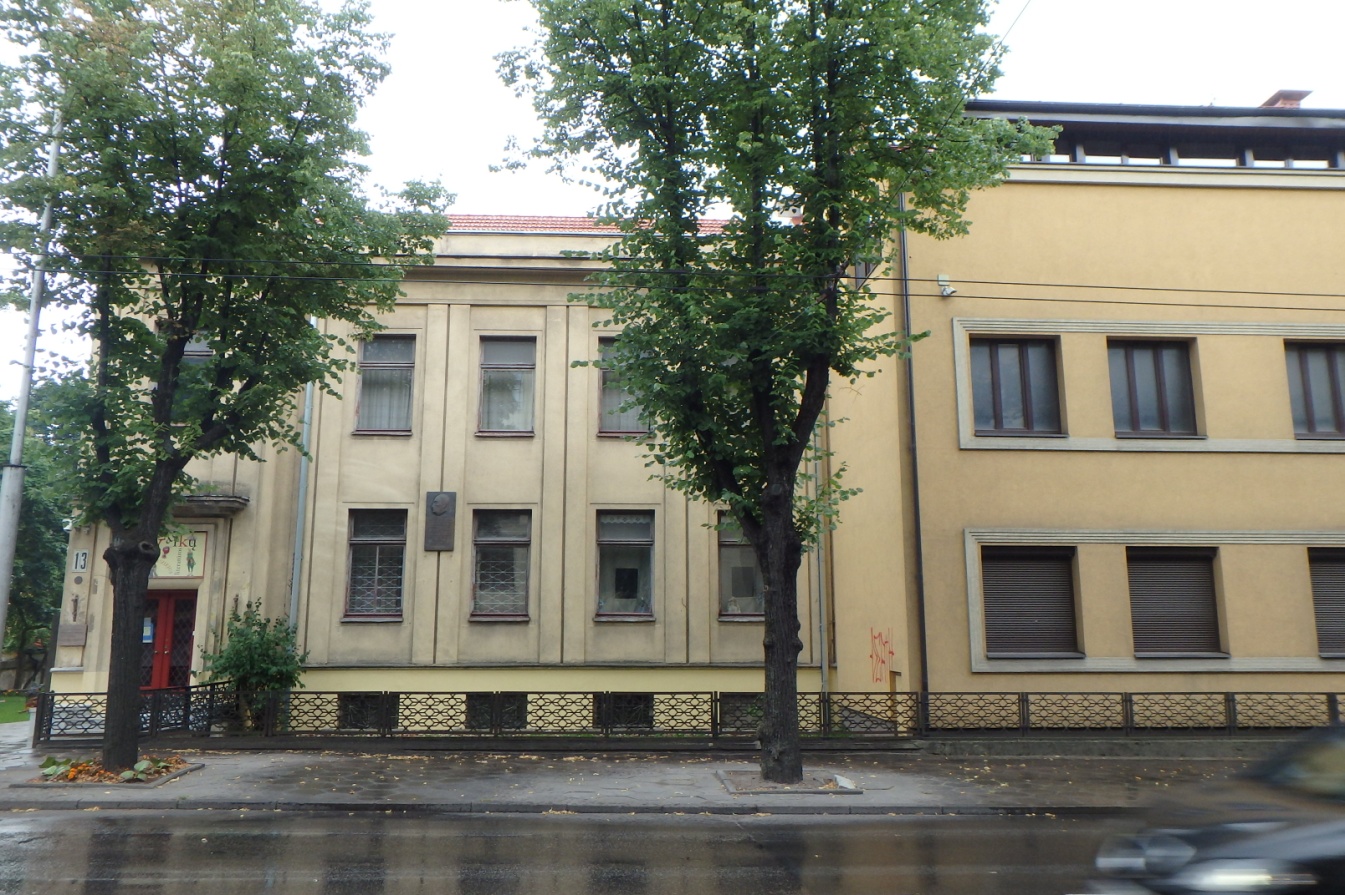 Nr.11PavadinimasMykolo Šleževičiaus namo Š fasadas, tūrinė ir erdvinė kompozicijaMykolo Šleževičiaus namo Š fasadas, tūrinė ir erdvinė kompozicijaMykolo Šleževičiaus namo Š fasadas, tūrinė ir erdvinė kompozicijaFotografavoFotografavoDovilė BuzaitėDovilė BuzaitėDovilė BuzaitėData2015-07-28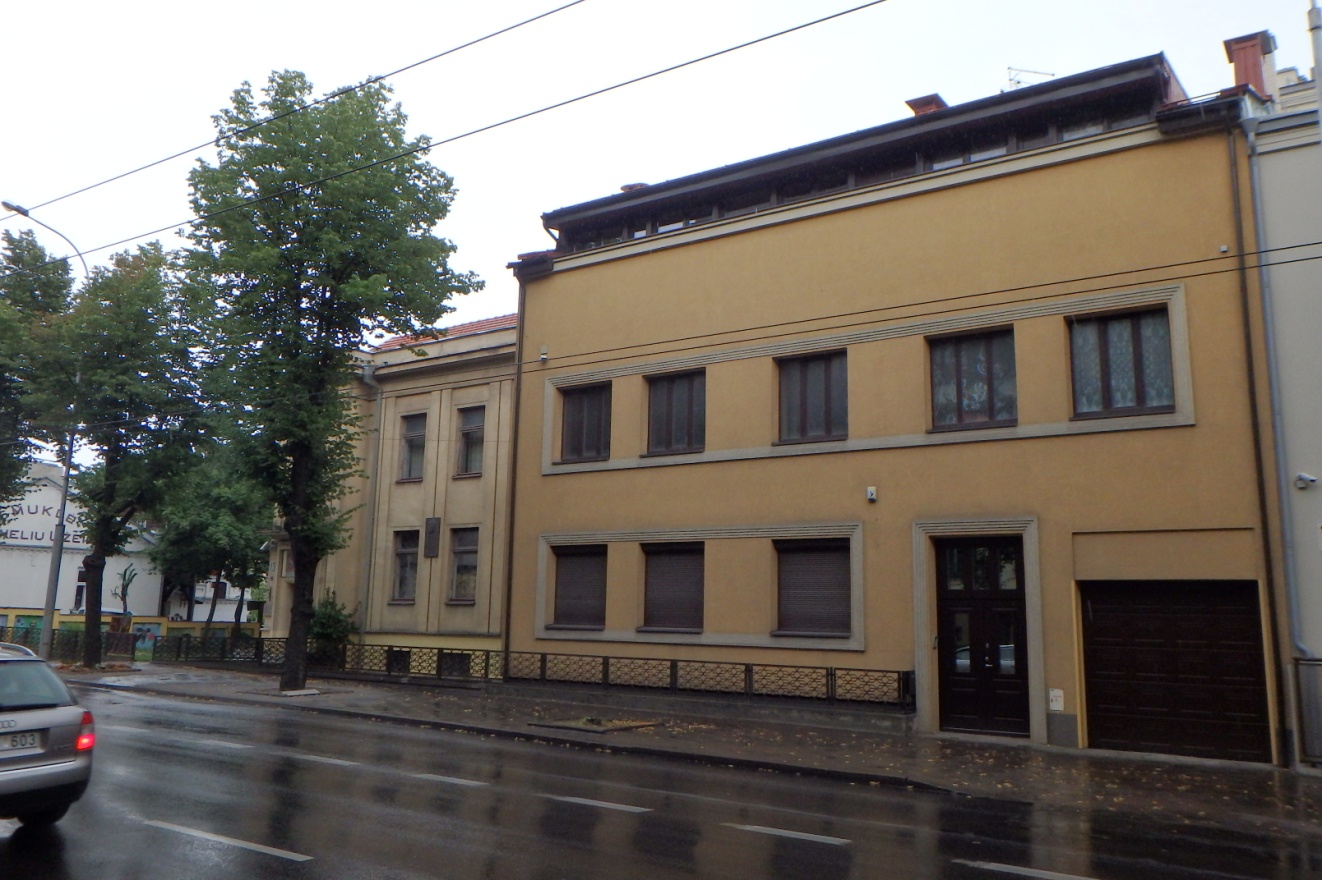 Nr.22PavadinimasNamo Š fasadas iš K. Donelaičio g. pusėsNamo Š fasadas iš K. Donelaičio g. pusėsNamo Š fasadas iš K. Donelaičio g. pusėsFotografavoFotografavoDovilė BuzaitėDovilė BuzaitėDovilė BuzaitėData2015-07-28  Kultūros vertybės kodas:10401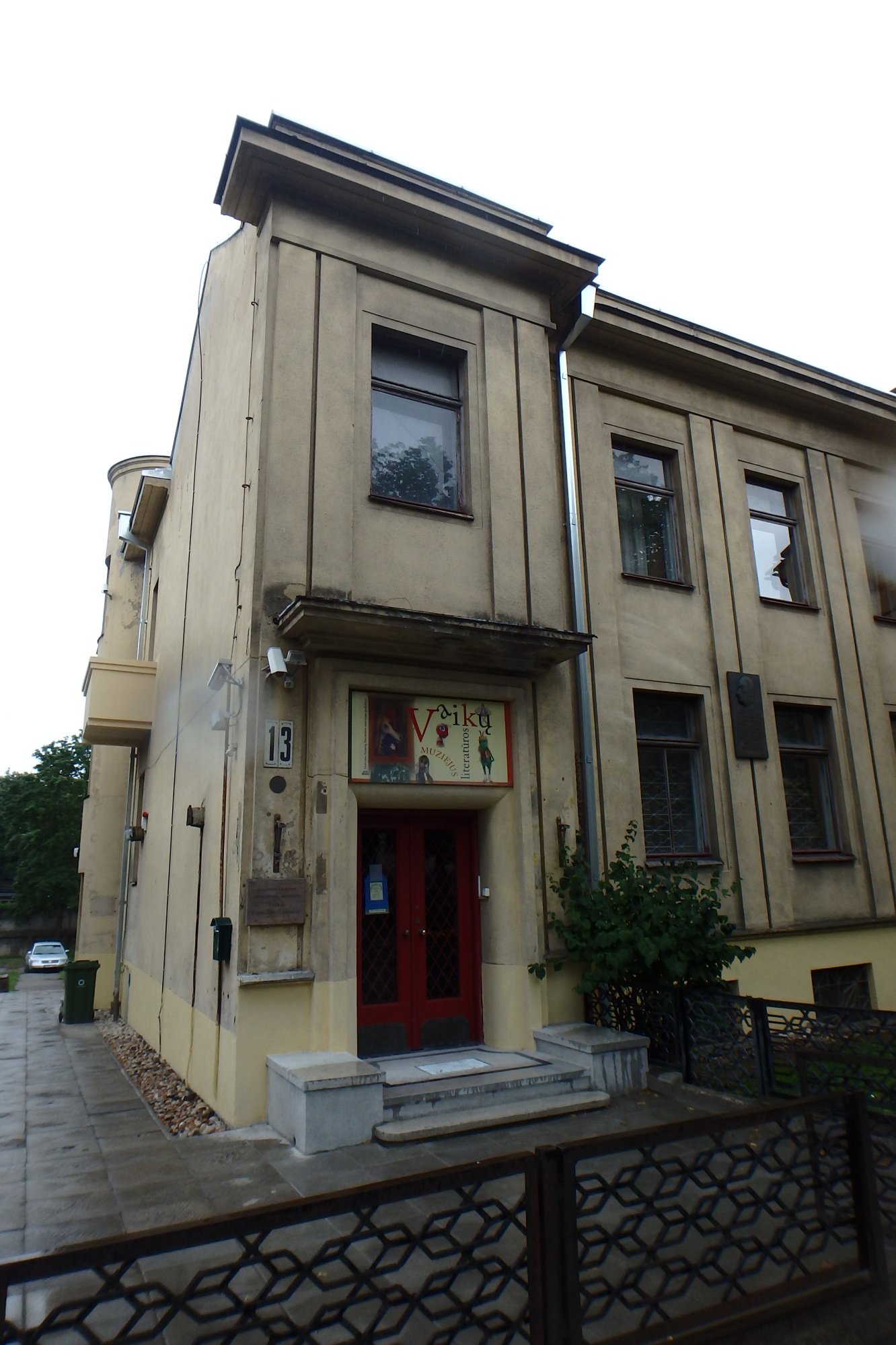 Nr.33PavadinimasPastate veikia Vaikų literatūros muziejus, R ir Š fasadų tinkas vietomis nubyrėjęs, paveiktas aplinkos taršosPastate veikia Vaikų literatūros muziejus, R ir Š fasadų tinkas vietomis nubyrėjęs, paveiktas aplinkos taršosPastate veikia Vaikų literatūros muziejus, R ir Š fasadų tinkas vietomis nubyrėjęs, paveiktas aplinkos taršosFotografavoFotografavoDovilė Buzaitė   Dovilė Buzaitė   Dovilė Buzaitė   Data2015-07-28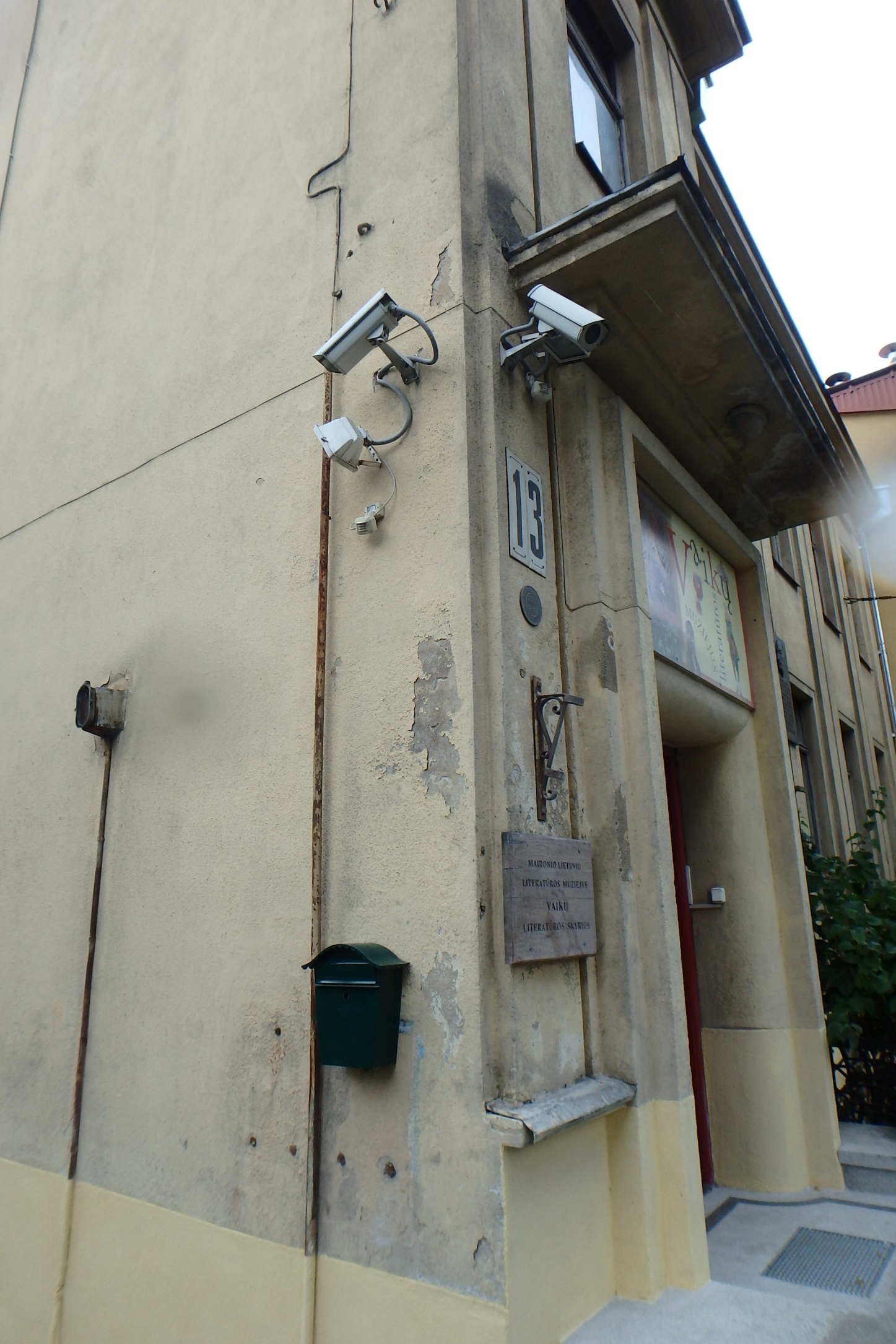 Nr.44PavadinimasR fasadas pažeistas drėgmės, tinkas nubyrėjęsR fasadas pažeistas drėgmės, tinkas nubyrėjęsR fasadas pažeistas drėgmės, tinkas nubyrėjęsFotografavoFotografavoDovilė BuzaitėDovilė BuzaitėDovilė BuzaitėData2015-07-28  Kultūros vertybės kodas:10401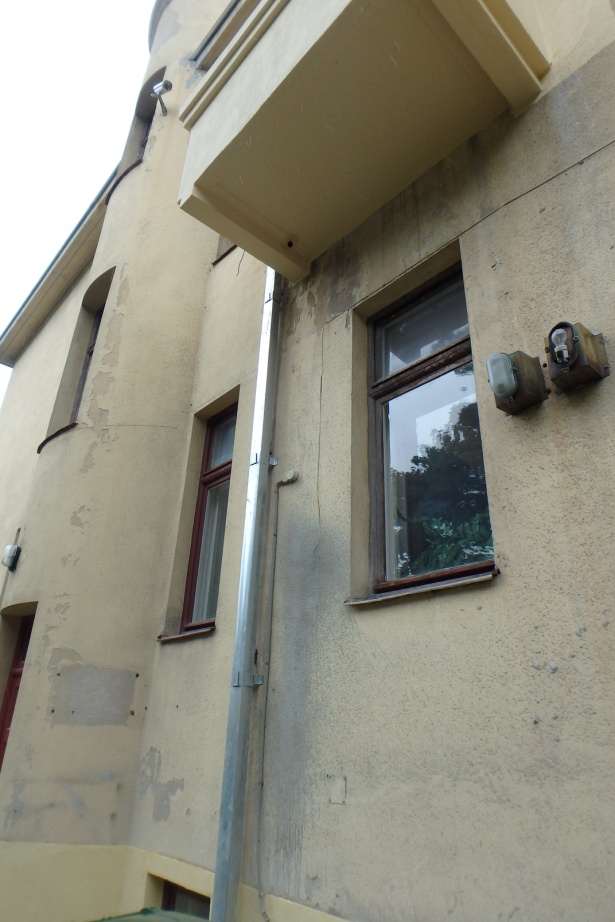 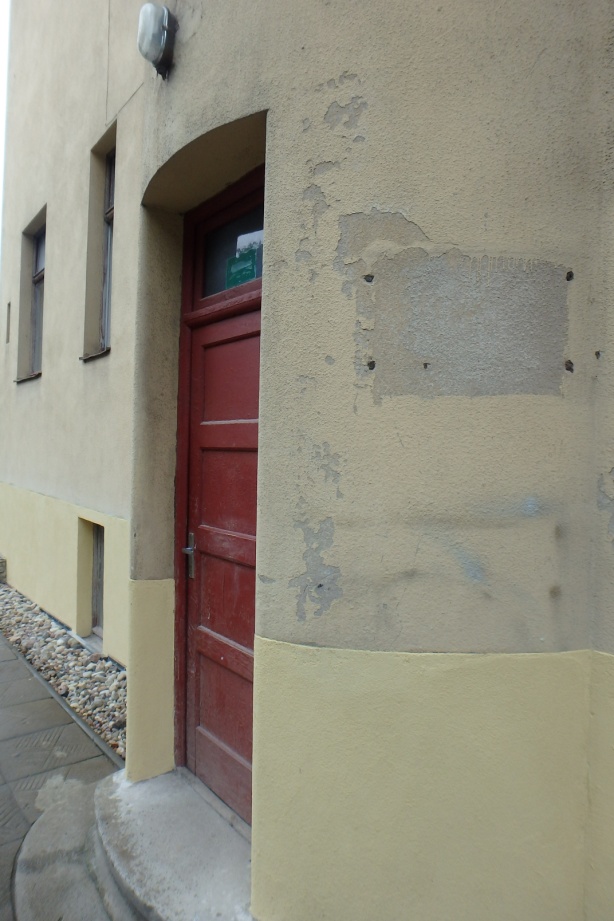 Nr.55PavadinimasR fasade sutvarkytas balkono padas, sienose tinkas pažeistasR fasade sutvarkytas balkono padas, sienose tinkas pažeistasR fasade sutvarkytas balkono padas, sienose tinkas pažeistasFotografavoFotografavoDovilė Buzaitė   Dovilė Buzaitė   Dovilė Buzaitė   Data2015-07-28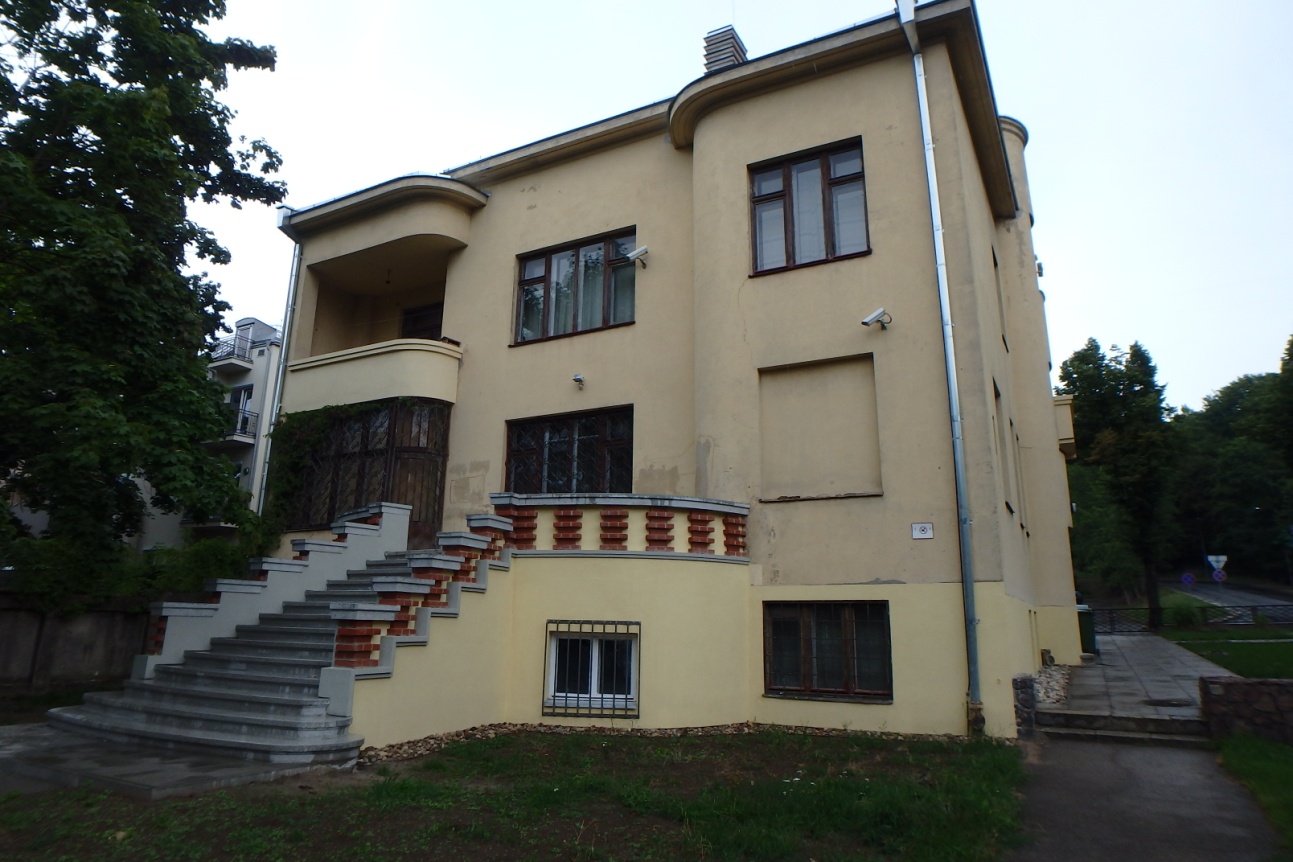 Nr.66PavadinimasV fasadas , pusrūsis orientuotas į vidinį kiemelįV fasadas , pusrūsis orientuotas į vidinį kiemelįV fasadas , pusrūsis orientuotas į vidinį kiemelįFotografavoFotografavoDovilė BuzaitėDovilė BuzaitėDovilė BuzaitėData2015-07-28